Audio-Technica Launches 3000 Series Wireless In-Ear Monitor System— New ATW-3255 is an affordable, durable in-ear monitor system that is easy to use and delivers high-quality sound with dependable RF, ideal for use in houses of worship and live performance venues —St-Hubert, QC, May 11, 2022 — Audio-Technica, a leading innovator in transducer technology for 60 years, announces the launch of its new 3000 Series Wireless In-Ear Monitor System, designed to bring professional sound quality and features to all levels of performers and performance venues. Designed for use by musicians, system integrators, HOW technical personnel and owners of live-performance venues, the ATW-3255 3000 Series Wireless In-Ear Monitor System is an exceptional performer in both value and in operation. The durable in-ear monitor system is easy to use and, crucially, delivers high-quality sound with dependable RF across more than three times the tuning bandwidth of competitive models in its price range. With design elements modeled after A-T’s acclaimed 3000 Series UHF Wireless Microphone Systems, the 3000 Series IEM system features a rack-mount transmitter with front-panel controls and large OLED display, compact body-pack receiver and ATH-E40 professional in-ear monitor headphones. The body-pack receiver’s efficient headphone amp and ATH-E40 headphone’s proprietary dual-phase push-pull drivers combine to provide clear, natural sound quality on any stage. The 3000 Series Wireless IEM offers exceptionally wide-band UHF coverage for maximum versatility in the increasingly congested RF environment with 138 MHz of tuning range spanning 470 – 608 MHz in frequency band DF2. Its diversity antennas ensure stable reception even in the most crowded RF environments. Additional features include pan/personal mix controls; a cue mode that allows an audio engineer to monitor several IEM channels from a single receiver; a 3000 Link mode that enables compatibility with 3000 Series wireless microphone components; and network monitoring and control via the Audio-Technica Wireless Manager software. Both the transmitter and receiver include OLED screens for optimal readout of key settings and alerts especially in low lighting situations. The body-pack receiver operates continuously for up to seven hours when powered by NiMH batteries and charged in the optional ATW-CHG3 or ATW-CHG3N charging stations – for compatibility and convenience these are the same chargers used by 3000 Series microphone systems’ UHF body-pack transmitters. The transmitter is equipped with balanced XLR inputs and loop output, plus network port. “The system and feature set were developed based on market surveys and customer feedback gathered over a number of years,” stated Gary Boss, Audio-Technica U.S. Marketing Director. “We can confidently say that the feature-rich 3000 Series Wireless In-Ear Monitor System continues to deliver Audio-Technica’s promise of making high-quality, dependable audio accessible to all.”For more information, please visit www.audio-technica.com. …ends 394 wordsPhoto file 1: AT_3000Ser_IEM_PR_01.JPGPhoto caption 1: Audio-Technica 3000 Series Wireless In-Ear Monitor SystemPhoto file 2: AT_3000Ser_IEM_PR_02.JPGPhoto caption 2: Audio-Technica 3000 Series Wireless In-Ear Monitor System (application photo)Contact Presse
info@audio-technica.ca Celebrating 60 years of audio excellence worldwide, Audio-Technica is a leading innovator in transducer technology, renowned for the design and manufacture of microphones, wireless microphones, headphones, mixers, and turntables for the audio industry.Audio-Technica Canada, Inc.
3135 Boulevard Moise-Vincent, Suite 105
Saint-Hubert, QC                                      	       COMMUNIQUE DE PRESSE 
J3Z 0C8             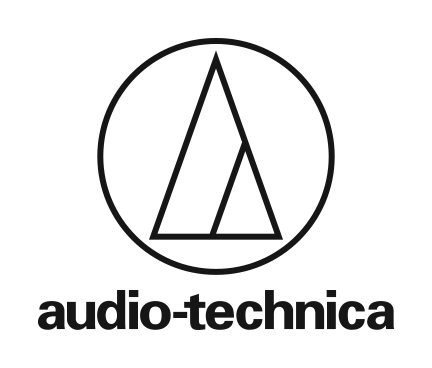 T: (450) 506-0245www.audio-technica.caAudio-Technica Lance Un Système De Moniteur Intra-Auriculaire Sans Fil De la Série 3000— Le nouvel ATW-3255 est un système de moniteur intra-auriculaire abordable et durable, facile à utiliser et offrant un son de haute qualité avec une RF fiable, idéal pour une utilisation dans les lieux de culte et les salles de spectacle —St-Hubert, QC, 11 mai, 2022 — Audio-Technica, un innovateur de premier plan dans la technologie des transducteurs depuis 60 ans, annonce le lancement de son nouveau système de moniteur intra-auriculaire sans fil de la série 3000, conçu pour apporter une qualité sonore professionnelle et des fonctionnalités à tous les niveaux d'artistes et de salles de spectacle. Conçu pour être utilisé par les musiciens, les intégrateurs de systèmes, le personnel technique et les propriétaires de salles de spectacle, le système de moniteur intra-auriculaire sans fil de la série 3000, l’ATW-3255 est un interprète exceptionnel en termes de valeur et de fonctionnement. Le système de moniteur intra-auriculaire durable est facile à utiliser et, surtout, offre un son de haute qualité avec une fréquence RF fiable sur plus de trois fois la bande passante de réglage des modèles concurrents de sa gamme de prix.
Avec des éléments de conception inspirés des célèbres systèmes de microphones sans fil UHF de la série 3000 d'A-T, le système IEM de la série 3000 comprend un émetteur monté en rack avec des commandes sur le panneau avant et un grand écran OLED, un récepteur compact et un casque intra-auriculaire professionnel ATH-E40. L'ampli casque efficace du récepteur « body-pack » et les pilotes « push-pull » biphasés exclusifs du casque ATH-E40 se combinent pour fournir une qualité sonore claire et naturelle sur n'importe quelle scène. L'IEM sans fil de la série 3000 offre une couverture UHF à bande exceptionnellement large pour une polyvalence maximale dans l'environnement RF de plus en plus encombré avec une plage de réglage de 138 MHz couvrant 470 à 608 MHz dans la bande de fréquences DF2. Ses antennes de diversité assurent une réception stable même dans les environnements RF les plus encombrés. Les fonctionnalités supplémentaires incluent des commandes de mixage pan/personnel; un mode cue qui permet à un ingénieur du son de surveiller plusieurs canaux IEM à partir d'un seul récepteur; un mode 3000 Link qui permet la compatibilité avec les composants de microphone sans fil de la série 3000; et la surveillance et le contrôle du réseau via le logiciel de Gestion Sans Fil Audio-Technica.L'émetteur et le récepteur sont équipés d'écrans OLED pour une lecture optimale des paramètres clés et des alertes, en particulier dans les situations de faible éclairage. Le récepteur « body-pack » fonctionne en continu jusqu'à sept heures lorsqu'il est alimenté par des piles NiMH et chargé dans les stations de charge ATW-CHG3 ou ATW-CHG3N en option – pour plus de compatibilité et de commodité, ce sont les mêmes chargeurs utilisés par les émetteurs UHF « body-pack » des systèmes de microphones de la série 3000. L'émetteur est équipé d'entrées XLR symétriques et d'une sortie en boucle, ainsi que d'un port réseau.” Le système et l'ensemble des fonctionnalités ont été développés sur la base d'études de marché et des commentaires des clients recueillis sur plusieurs années", a déclaré Gary Boss, directeur marketing d'Audio-Technica aux États-Unis. “Nous pouvons affirmer avec confiance que le système de moniteur intra-auriculaire sans fil de la série 3000, riche en fonctionnalités, continue de tenir la promesse d'Audio-Technica de rendre un son de haute qualité et fiable accessible à tous.”Pour plus d'informations, veuillez visiter www.audio-technica.com. … termine 686 motsPhoto file 1: AT_3000Ser_IEM_PR_01.JPGPhoto caption 1: Système de Moniteur Intra-Auriculaire Sans Fil Audio-Technica Série 3000Photo file 2: AT_3000Ser_IEM_PR_02.JPGPhoto caption 2: Système de Moniteur Intra-auriculaire sans fil Audio-Technica Série 3000 (photo d'application)Célébrant 60 ans d'excellence audio dans le monde entier, Audio-Technica est un innovateur de premier plan dans la technologie des transducteurs, réputé pour la conception et la fabrication de microphones, de microphones sans fil, d'écouteurs, de tables de mixage et de platines pour l'industrie audio.Press Contact
info@audio-technica.ca 